Lampiran 7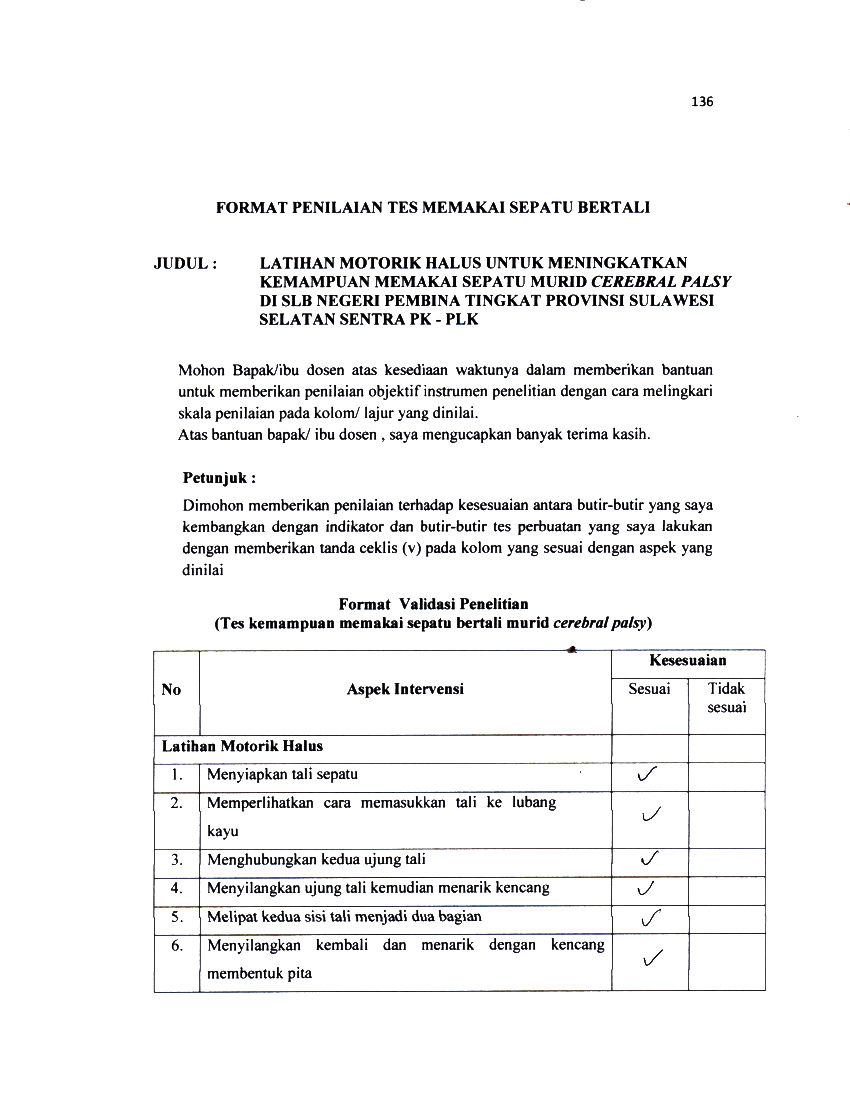 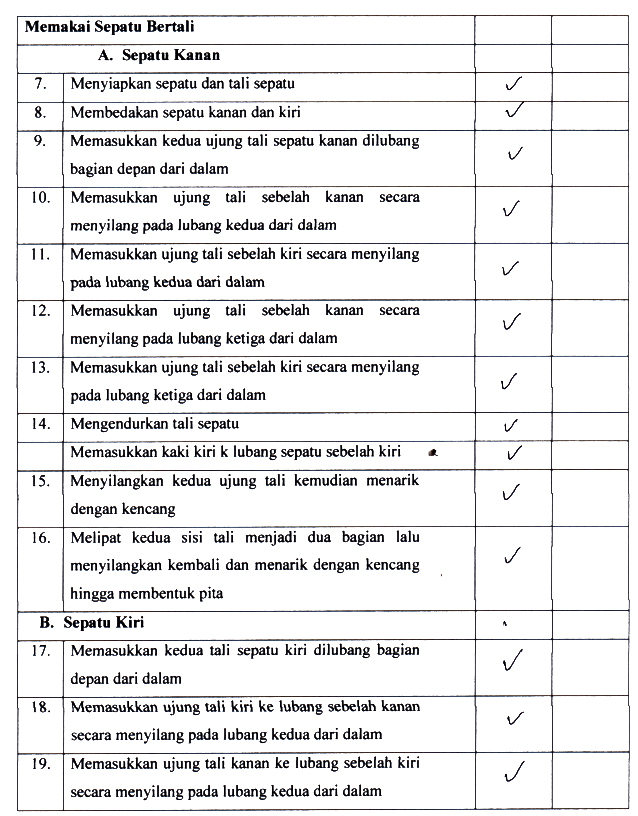 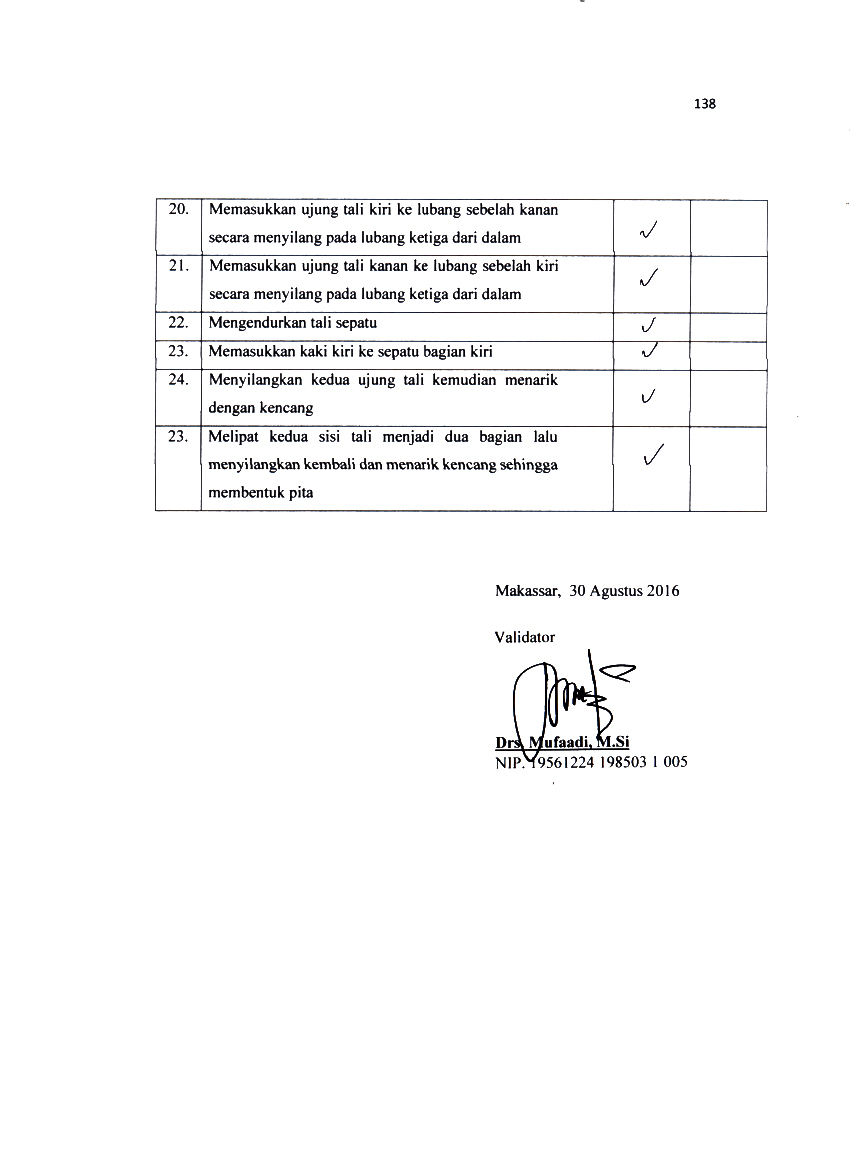 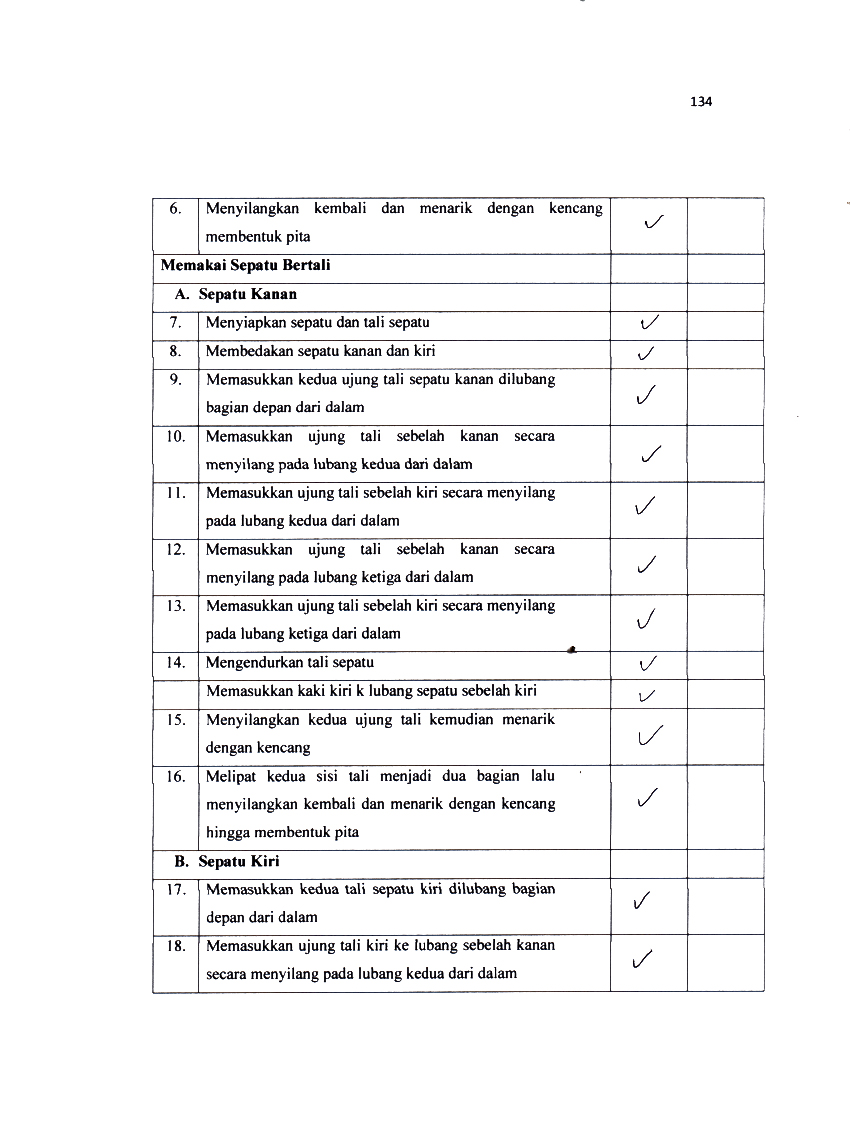 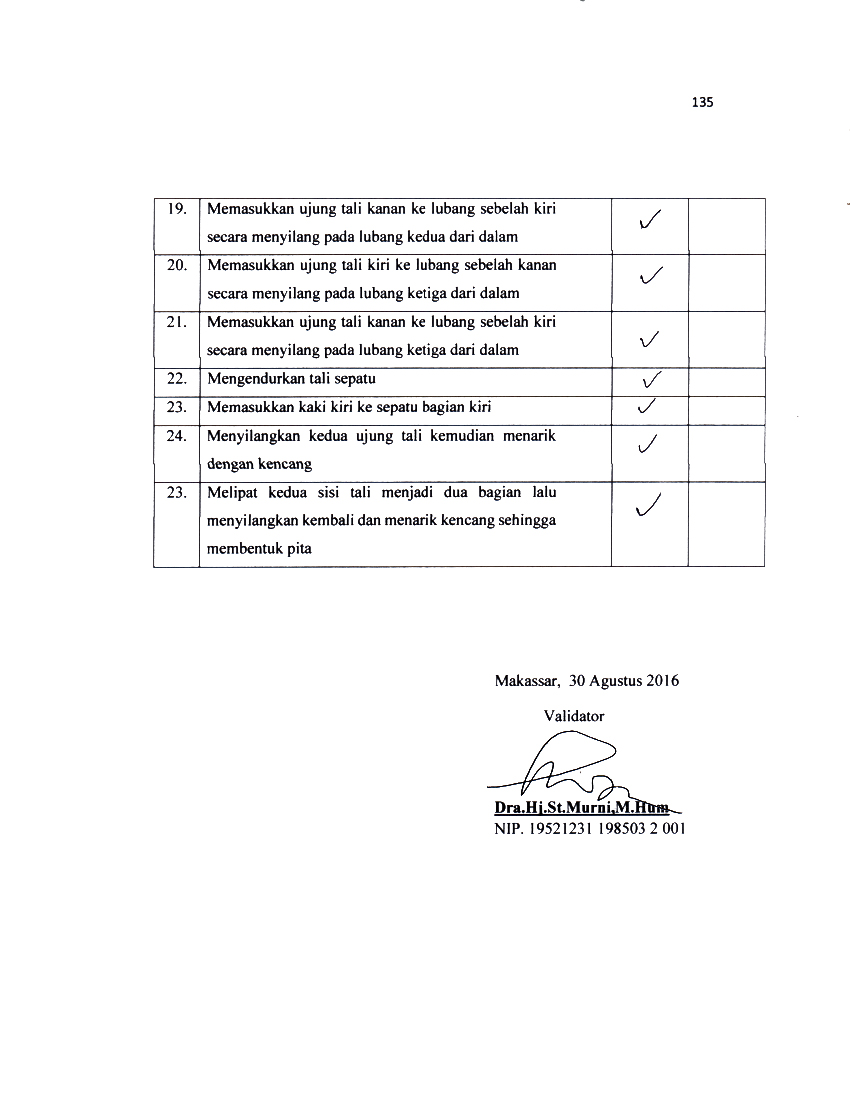 